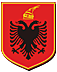 REPUBLIC OF ALBANIACIVIL AVIATION AUTHORITYApplication for Part 21 Permit to FlyApplicant:Applicant:Aircraft nationality and registration marks:Aircraft nationality and registration marks:Aircraft owner:Aircraft owner:Aircraft manufacturer/type:Aircraft manufacturer/type:Serial Number:Purpose of flight:Purpose of flight:Purpose of flight:7. Expected target date(s) for the flight(s) and duration:7. Expected target date(s) for the flight(s) and duration:7. Expected target date(s) for the flight(s) and duration:8. Aircraft configuration as relevant for the permit to fly:8.1 The above aircraft for which a permit to fly is requested is defined in ________________________________. (Reference).8.2 The aircraft is in the following situation related to its maintenance schedule:(Status)8. Aircraft configuration as relevant for the permit to fly:8.1 The above aircraft for which a permit to fly is requested is defined in ________________________________. (Reference).8.2 The aircraft is in the following situation related to its maintenance schedule:(Status)8. Aircraft configuration as relevant for the permit to fly:8.1 The above aircraft for which a permit to fly is requested is defined in ________________________________. (Reference).8.2 The aircraft is in the following situation related to its maintenance schedule:(Status)Approval of Flight Conditions: (reference)Approval of Flight Conditions: (reference)Approval of Flight Conditions: (reference)Date:Name and SignatureName and Signature